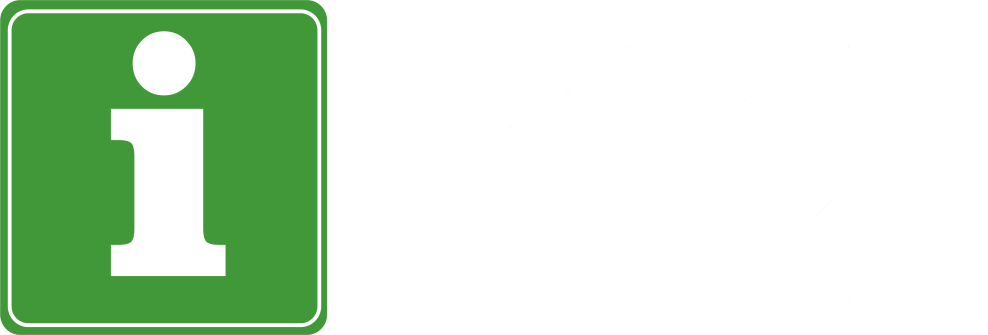 ROKIŠKIS TOURISM AND TRADITIONAL CRAFT INFORMATION AND COORDINATION CENTER BRADESIAI CAMPSITEZalvės g. 5a, Bradesių k., Kriaunų sen., Rokiškio r.El.p: info@rokiskiotic.ltGENERAL CAMPSITE RULESCampsite working hours – 10.00 am.–10.00 pm.Silence time is from 10.00 pm. until 7.00 am.In order to ensure the safety of guests, campsite territory is monitored by video surveillance cameras.Guests undertake to get acquainted with the campsite‘s rules and to be liable for their conduct and material damage. The service provider is not responsible for any damage that guests suffered.The guests has to notify the campsite staff about any accident that occured at the campsite, as well as any observed equipment failure. Otherwise, full liability is attributed to the guests who found the damage.Driving or parking on a lawn isn’t allowed. Guests may be punished for violating the rules of parking and driving in the campsite territory.The guests are fully responsible for their health and actions at the campsite.All guests must follow the instructions of the campsite staff.Guests may be punished for violating these rules.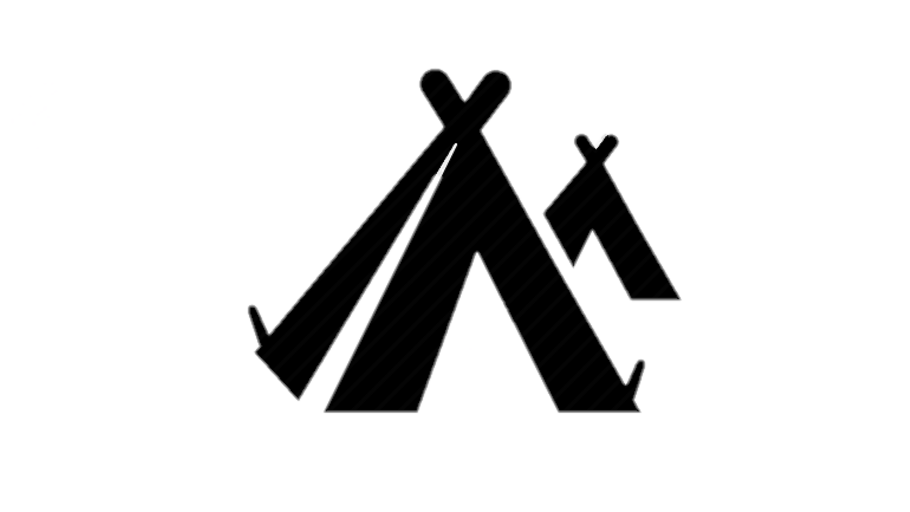 +370 619 58 591+370 610 00 610